The weather in Vingrom – November 14th to 18th 2011The symbols: 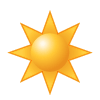 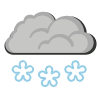 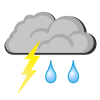 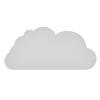 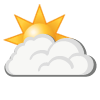 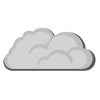 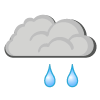     Sun/clear sky      Partly cloudy         Cloudy            Rain             Snow          Rain and thunder             Fog09:0012:0009:0012:0009:0012:0009:0012:0009:0012:00Date14th14th15th15th16th16th18th18th19th19thTemp sun11.2°C-2,2°CTemp shadow1,2°C2,8°C1,6°C3,1°C-7,1°C-1,1°CRain/snow0,5mmWind m/sec 0,5 m/s0,4 m/s0,9 m/s0,3 m/s0,3m/s0,5m/s 0,5m/s0,6 m/s 0 m/s2 m/sWeather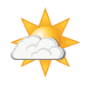 